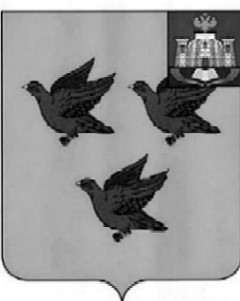 РОССИЙСКАЯ ФЕДЕРАЦИЯОРЛОВСКАЯ ОБЛАСТЬАДМИНИСТРАЦИЯ ГОРОДА ЛИВНЫПОСТАНОВЛЕНИЕ22 октября 2020 года                                                                                     № 52        г. ЛивныО внесении изменений в постановлениеадминистрации города Ливны от 25 мая 2012 года №40 «Об утверждении административных регламентов предоставления муниципальных услуг в области градостроительной деятельности»В соответствии с Федеральным законом  от 27 июля 2010 года № 210-ФЗ «Об организации предоставления государственных и муниципальных услуг», постановлением Правительства РФ от 19 ноября 2014 года №1221 «Об утверждении Правил присвоения, изменения и аннулирования адресов» администрация города Ливны п о с т а н о в л я е т:1. Внести в приложение 5 к постановлению администрации города Ливны от 25 мая 2012 года №40 «Об утверждении административных  регламентов предоставления муниципальных услуг в области градостроительной деятельности» следующие изменения:1) пункт 1.2.2  дополнить абзацем четвертым следующего содержания: «От имени лица, указанного в пункте 1.2.1 настоящего административного регламента, вправе обратиться кадастровый инженер, выполняющий на основании документа, предусмотренного статьей 35 или статьей 42.3 Федерального закона от 24 июля 2007 года №221-ФЗ «О кадастровой деятельности», кадастровые работы или комплексные кадастровые работы в отношении соответствующего объекта недвижимости, являющегося объектом адресации.»;2) пункт 2.4.1 изложить в следующей редакции: «2.4.1 Принятие решения о присвоении объекту адресации адреса или аннулировании его адреса, решения об отказе в присвоении объекту адресации адреса или аннулировании его адреса, а также внесение соответствующих сведений об адресе объекта адресации в государственный адресный реестр осуществляются отделом архитектуры и градостроительства администрации города Ливны в срок не более чем 10 рабочих дней со дня поступления заявления.»;3) пункт 2.6.2 изложить в следующей редакции: «2.6.2 К документам, необходимым для предоставления муниципальной услуги, относятся:а) правоустанавливающие и (или) правоудостоверяющие документы на объект (объекты) адресации (в случае присвоения адреса зданию (строению) или сооружению, в том числе строительство которых не завершено, в соответствии с Градостроительным кодексом Российской Федерации для строительства которых получение разрешения на строительство не требуется, правоустанавливающие и (или) правоудостоверяющие документы на земельный участок, на котором расположены указанное здание (строение), сооружение);б) выписки из Единого государственного реестра недвижимости об объектах недвижимости, следствием преобразования которых является образование одного и более объекта адресации (в случае преобразования объектов недвижимости с образованием одного и более новых объектов адресации);в) разрешение на строительство объекта адресации (при присвоении адреса строящимся объектам адресации) (за исключением случаев, если в соответствии с Градостроительным кодексом Российской Федерации для строительства или реконструкции здания (строения), сооружения получение разрешения на строительство не требуется) и (или) при наличии разрешения на ввод объекта адресации в эксплуатацию;г) схема расположения объекта адресации на кадастровом плане или кадастровой карте соответствующей территории (в случае присвоения земельному участку адреса);д) выписка из Единого государственного реестра недвижимости об объекте недвижимости, являющемся объектом адресации (в случае присвоения адреса объекту адресации, поставленному на кадастровый учет);е) решение органа местного самоуправления о переводе жилого помещения в нежилое помещение или нежилого помещения в жилое помещение (в случае присвоения помещению адреса, изменения и аннулирования такого адреса вследствие его перевода из жилого помещения в нежилое помещение или нежилого помещения в жилое помещение);ж) акт приемочной комиссии при переустройстве и (или) перепланировке помещения, приводящих к образованию одного и более новых объектов адресации (в случае преобразования объектов недвижимости (помещений) с образованием одного и более новых объектов адресации);з) выписка из Единого государственного реестра недвижимости об объекте недвижимости, который снят с государственного кадастрового учета, являющемся объектом адресации (в случае аннулирования адреса объекта адресации в связи с прекращением существования объекта адресации и (или) снятия с государственного кадастрового учета объекта недвижимости, являющегося объектом адресации);и) уведомление об отсутствии в Едином государственном реестре недвижимости запрашиваемых сведений по объекту недвижимости, являющемуся объектом адресации (в случае аннулирования адреса объекта адресации в связи с прекращением существования объекта адресации и (или) снятия с государственного кадастрового учета объекта недвижимости, являющегося объектом адресации).4) пункт 2.7.1 дополнить абзацем третьим следующего  содержания: «При представлении заявления кадастровым инженером к такому заявлению прилагается копия документа, предусмотренного статьей 35 или статьей 42.3 Федерального закона от 24 июля 2007 года №221-ФЗ "О кадастровой деятельности", на основании которого осуществляется выполнение кадастровых работ или комплексных кадастровых работ в отношении соответствующего объекта недвижимости, являющегося объектом адресации.»;5) пункт 2.8 дополнить пунктом 2.8.2 следующего содержания: «2.8.2 Документы, указанные в подпунктах "б", "д", "з" и "и" пункта 2.6.2 настоящего административного регламента, представляются федеральным органом исполнительной власти, уполномоченным Правительством Российской Федерации на предоставление сведений, содержащихся в Едином государственном реестре недвижимости, или действующим на основании решения указанного органа подведомственным ему федеральным государственным бюджетным учреждением в порядке межведомственного информационного взаимодействия по запросу отдела архитектуры и градостроительства администрации города Ливны.Отдел архитектуры и градостроительства администрации города Ливны запрашивает документы, указанные в пункте 2.6.2 настоящего административного регламента, в органах государственной власти, органах местного самоуправления и подведомственных государственным органам или органам местного самоуправления организациях, в распоряжении которых находятся указанные документы (их копии, сведения, содержащиеся в них).Заявители (представители заявителя) при подаче заявления вправе приложить к нему документы, указанные в подпунктах "а", "в", "г", "е" и "ж" пункта 2.6.2 настоящего административного регламента, если такие документы не находятся в распоряжении органа государственной власти, органа местного самоуправления либо подведомственных государственным органам или органам местного самоуправления организаций.Документы, указанные в подпунктах "а", "в", "г", "е" и "ж" пункта 2.6.2 настоящего административного регламента, представляемые в отдел архитектуры и градостроительства администрации города Ливны, в форме электронных документов, удостоверяются электронной подписью заявителя (представителя заявителя), вид которой определяется в соответствии с частью 2 статьи 21.1 Федерального закона от 27 июля 2010 года №210-ФЗ "Об организации предоставления государственных и муниципальных услуг";6) пункт 3.1.1 изложить в следующей редакции:«3.1.1 При предоставлении муниципальной услуги выполняются следующие административные процедуры:1) прием и регистрация письменного заявления об оказании муниципальной услуги – в течении 1 дня;2) рассмотрение письменного заявления – в течение 2 дней с даты регистрации письменного заявления;3) оформление и согласование решения в форме постановления о присвоении или аннулировании адреса не более 10 рабочий дней, либо подготовка решения об отказе в предоставлении муниципальной услуги;4) предоставление сведений для размещения и утверждения по портале федеральной информационной адресной системы в информационно-телекоммуникационной сети «Интернет» в соответствии с постановление Правительства от 22 мая 2015 года №492 «О составе сведений об адресах, размещаемых в государственном адресном реестре, порядке межведомственного информационного взаимодействия при ведении государственного адресного реестра, о внесении изменений и признании утратившими силу некоторых актов Правительства Российской Федерации";5) оформление и согласование адресной справки или направление письменного уведомления об отказе в предоставлении муниципальной услуги в течение 5 рабочий дней со дня регистрации письменного заявления;6) выдача (направление) адресной справки – не более 5 дней со дня регистрации письменного заявления.»;7) третий абзац пункта 3.2.4 изложить в следующей редакции: «Заявление в форме электронного документа подписывается электронной подписью заявителя либо представителя заявителя, вид которой определяется в соответствии с частью 2 статьи 21.1 Федерального закона от 27 июля 2010 года № 210-ФЗ "Об организации предоставления государственных и муниципальных услуг".2. Опубликовать настоящее постановление в газете «Ливенский вестник» и разместить на официальном сайте администрации города Ливны в сети «Интернет».3. Контроль за исполнением настоящего постановления возложить на  заместителя главы администрации города Ливны по жилищно-коммунальному хозяйству и  строительству.Глава города                                                                                       С.А.Трубицин